Year 3 Maths	Wednesday 23-9-20LO: I can compare numbers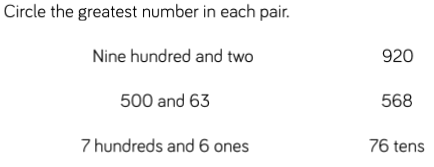 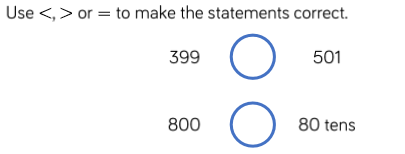 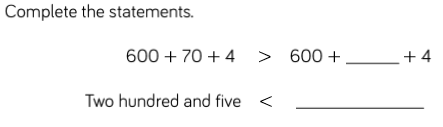 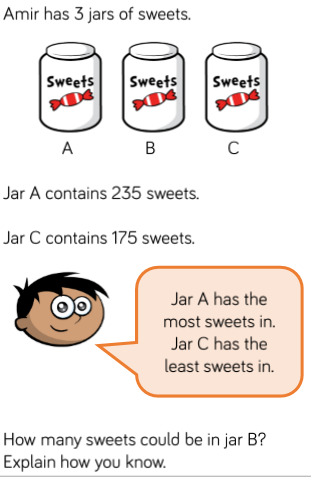 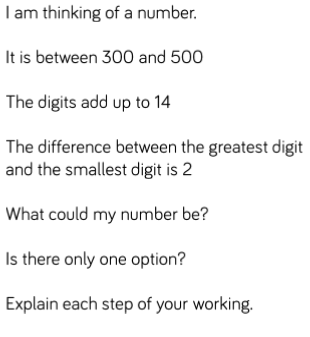 